LÝ LỊCH KHOA HỌC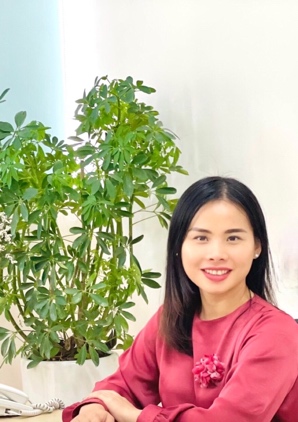 LÝ LỊCH SƠ LƯỢC                                                   Họ và tên: NGUYỄN THỊ ANH THƠ	Giới tính: Nữ   Quê quán:	Quảng Ninh			   Dân tộc: KinhChức vụ (hiện tại): Phó trưởng Khoa, Phụ trách Bộ mônĐơn vị công tác (hiện tại): Khoa Pháp luật thương mại quốc tế, Trường Đại học Luật Hà Nội   Học vị cao nhất: Tiến sĩ				Năm, nước nhận học vị: 2022, Nhật BảnChỗ ở riêng hoặc địa chỉ liên lạc: 87 Nguyễn Chí Thanh, Đống Đa, Hà Nội Điện thoại liên hệ:  CQ: 02437731787	Fax:	Email: thona@hlu.edu.vn/ nguyenanhtho0102@yahoo.comQUÁ TRÌNH ĐÀO TẠOĐại học:Sau đại học3. Ngoại ngữ: tiếng Anh; Mức độ sử dụng: thành thạoQUÁ TRÌNH CÔNG TÁC CHUYÊN MÔNQUÁ TRÌNH NGHIÊN CỨU KHOA HỌCCác đề tài nghiên cứu khoa học đã và đang tham gia:2. Các công trình khoa học đã công bố:3. Các sách, giáo trình đã xuất bản 4. Các chuyên đề hội thảo, toạ đàm khoa học đã tham giaTôi hoàn toàn chịu trách nhiệm về tính chính xác của các thông tin đã kê khai./.Bậc đào tạoNơi đào tạoNgành họcNước đàotạoNăm tốt nghiệpĐại họcTrường Đại học Ngoại Thương Hà NộiKinh tế đối ngoạiViệt Nam2008Bậc đào tạoNơi đào tạoNgành họcNước đào tạoNăm tốt nghiệpThạc sĩĐại học New South WalesLuật Kinh doanhÚc2012Tiến sĩĐại học Tổng hợp NagoyaTên Luận án: The Development of Investor - State Arbitration under International Investment Agreements: Lessons of the European Union - Vietnam Investment Protection AgreementLuậtNhật Bản2019 – 2022Các khoá đào tạo khác (nếu có)Các khoá đào tạo khác (nếu có)Các khoá đào tạo khác (nếu có)Các khoá đào tạo khác (nếu có)Văn BằngTên khoá đào tạoNơi đào tạoThời gianđào tạoChứng chỉNghiệp vụ sư phạmHọc viện giáo dụcNăm 2009Chứng chỉTiếng Anh pháp lýnâng caoHọc viện Tư pháp21/5/2015 –22/5/2015Chứng chỉBiên phiên dịch nâng caoTrung tâm Biên phiên dịch Bộ ngoại giao ViệtNamTháng 10/2016Chứng chỉNghề tư pháp tại Nhật BảnĐại học Nagoya, Bộ tư Pháp Nhật BảnTháng 11/2016Chứng chỉTư pháp quốc tếHọc viện Luật quốc tế Hague, Hà LanTháng 8/2018Chứng chỉĐào tạo, bồi dưỡnglãnh đạo cấp PhòngHọc viện Tư phápTháng12/2018Chứng chỉTham gia Chương trình dành cho người thực hiện công tác đào tạoTrung tâm Luật quốc tế, Đại học quốc gia SingaporeTháng 8/2019Chứng chỉỨng dụng công nghệthông tin cơ bảnTrường Đại học Luật Hà NộiTháng11/2019BằngTrung cấp Lý luận chính trịHọc viện Tư phápTháng6/2020 Thời gianNơi công tácCông việc đảm nhiệm2009 - 2013Bộ môn Luật thương mại quốc tế - Khoa Pháp luậtQuốc tếGiảng viên2013 - 2018Bộ môn Pháp luật về giải quyết tranh chấp thương mại quốc tế - Khoa Phápluật thương mại quốc tếGiảng viên2018 - 2019Bộ môn Pháp luật về giải quyết tranh chấp thương mại quốc tế - Khoa Phápluật thương mại quốc tếPhó Trưởng Bộ môn2019 – nayBộ môn Pháp luật về giải quyết tranh chấp thương mại quốc tế - Khoa Phápluật thương mại quốc tếPhụ trách Bộ mônTháng 11/2020 – nayBộ môn Pháp luật về giải quyết tranh chấp thương mại quốc tế - Khoa Phápluật thương mại quốc tếPhó trưởng KhoaTháng 11/2020 – nayBộ môn Pháp luật về giải quyết tranh chấp thương mại quốc tế - Khoa Phápluật thương mại quốc tếPhụ trách Bộ mônTTTên đề tài nghiên cứuTên chuyên đềNăm	bắt đầu/Năm hoàn thànhĐề tài cấp (NN,Bộ,ngành, trường)Trách nhiệm tham gia trong đề tài1Xây dựng nội dung giảng dạy pháp luật về giải quyết tranh chấp thương mại quốc tế trong chương trình đào tạo cử nhân ngành Luật Thương mại Quốc tế ở Trường Đại học Luật Hà Nội - Cơ sở lý luận và thực tiễn Giải quyết tranh chấp thương mại quốc tế tại Toà án quốc gia – Thực tiễn Việt Nam 2012 - 2013Cấp TrườngThành viên2Cơ sở lý luận và thực tiễn của việc hoàn thiện chương trình nội dung và phương pháp đào tạo cử nhân ngành Luật Thương mại Quốc tế đáp ứng yêu cầu hội nhập quốc tế của nước ta Đào tạo pháp luật thương mại quốc tế trình độ cử nhân ở một số Trường đại học ở Singapore và Trung Quốc2013 - 2014Cấp Bộ - Bộ Tư PhápThành viên3Đào tạo nguồn nhân lực tham gia giải quyết tranh chấp đầu tư và thương mại quốc tế Các tiêu chuẩn của nguồn nhân lực pháp luật tham gia giải quyết tranh chấp đầu tư và thương mại quốc tế2015 - 2016Cấp Bộ - Bộ Tư PhápThành viên4Pháp luật về đảm bảo thương mại công bằng của Việt Nam Trình tự thủ tục điều tra áp dụng các biện pháp chống bán phá giá đối với hàng hoá nhập khẩu vào Việt Nam2015 - 2016Cấp TrườngThành viên5Hoàn thiện nội dung và phương pháp giảng dạy môn học Quyền sở hữu trí tuệ trong hoạt động thương mại quốc tế của doanh nghiệp ở Trường Đại học Luật Hà Nội1. Kinh nghiệm giảng dạy môn học quyền sở hữu trí tuệ trong hoạt động thương mại quốc tế của doanh nghiệp và một số khuyến nghị.2. Đánh giá bước đầu về thực trạng giảng dạy về Quyền sở hữu trí tuệ trong hoạt động thương mại quốc tế trên cơ sở điều tra xã hội học.2017 - 2018Cấp TrườngThư ký6Sử dụng án lệ trong hoạt động đào tạo cán bộ pháp luật, tư pháp ở Việt Namhiện nay1. Tình hình sử dụng án lệ trong đào tạo luật ở Nhật Bản, Trung Quốc và bài học kinh nghiệm cho Việt Nam2. Giải pháp đối với việc sử dụng án lệ trong Chương trình đào tạo cử nhân tại các cơ sở đào tạo Luật ở Việt Nam, nhất là tại Trường Đại học Luật Hà Nội3. Báo cáo kết quả khảo sát xã hội học2017-2018Cấp Bộ - Bộ Tư PhápThư ký7Đánh bắt cá bất hợp pháp, không được báo cáo, không kiểm soát (IUU Fishing) và những vấn đề đặt ra đối với Việt NamCác biện pháp chống lại hành vi đánh cá bất hợp pháp, không báo cáo và không được kiểm soát của các quốc gia trong mối quan hệ với quy định của WTO2018-2019Cấp TrườngThành viên chính8Bảo vệ quyền SHTT trong thương mại điện tử - Kinh nghiệm quốc tế và hoànthiện pháp luật Việt NamThực trạng và pháp luật xử lý cạnh tranh không lành mạnh liên quan đến tên miền2018-2019Cấp TrườngThành viên chính9Bình luận án lệ tiêu biểu liên quan đến các nguyên tắc cơ bản của pháp luật đầu tư quốc tế1. Báo cáo tổng hợp đề tài nghiên cứu khoa học2. Các vấn đề lý luận cơ bản về bình luận án lệ tiêu biểu liên quan đến các nguyên tắc cơ bản của luật đầu tư quốc tế 3. Bình luận án lệ liên quan đến nguyên tắc đối xử công bằng và thoả đáng4. Bình luận án lệ liên quan đến nguyên tắc tự do chuyển tiền2019-2020Cấp TrườngChủ nhiệm Đề tài10Mô hình nhượng quyền thương mại và mô hình pháp luật về nhượng quyền thương mại: Kinh nghiệm quốc tế và gợi mở cho Việt Nam2020-2022Quỹ Phát triển Khoa học và Công nghệ Quốc gia – Bộ Khoa học Công nghệThư ký Đề tàiTTTên công trìnhNăm công bốTên tạp chí1.WTO tìm giải pháp đẩy mạnh tăng trưởng và nguồn lực cho nền kinh tế toàn cầu Số tháng 6/2013 Tạp chí Hội nhập 2.Các hiệp định thương mại tự do sẽ là một điều tất yếu Số tháng 4/2014 Tạp chí Hội Nhập 3.Vai trò của Án lệ trong Cơ chế giải quyết tranh chấp của WTO Số tháng 7/2014 Tạp chí Nghề Luật 4.Pháp luật về hòa giải thương mại tại Việt Nam – Thực trạng và một số khuyến nghị hoàn thiện Số Tết, tháng 2/2015 - tr109 Tạp chí Nghiên cứu lập pháp 5.Khung pháp luật riêng về hòa giải thương mại của UNCITRALsố tháng 7/2015 – tr 43 Tạp chí Nghiên cứu lập pháp 6.Cơ chế giải quyết tranh chấp trong một số hiệp định thương mại có sự tham gia của các quốc gia châu ÁSố đặc biệt Tháng 3/2016 – Tháng Thanh niên Tạp chí Luật Học 7.Các tiêu chuẩn của nguồn nhân lực pháp luật tham gia giải quyết tranh chấp đầu tư và thương mại quốc tế Số Tháng 9/2016 Tạp chí Luật Học 8.Hệ thống giải quyết tranh chấp trong khuôn khổ một số Hiệp định thương mại tự do mà Việt Nam là thành viênTháng 8/2017Tạp chí Dân chủ Pháp luật9.Kinh nghiệm giảng dạy môn học quyền sở hữu trí tuệ trong hoạt động thương mại quốc tế của doanh nghiệp và một số khuyến nghịSố	tháng 6/2017Tạp chí Luật học10.Giải quyết tranh chấp đầu tư quốc tế bằng biện pháp tài phán trong các hiệp định thương mại tự do của Liên minh châu ÂuSố	tháng 02/2018Tạp chí Luật học11.Xác định hành vi cạnh tranh không lành mạnh liên quan đến tiên miềnSố	tháng 02/2019Tạp chí Nhà nước và Pháp luật12.Công nhận và cho thi hành tại Việt Nam phán quyết của trọng tài nước ngoàiSố	tháng 8/2019Tạp chí Dân chủ Pháp luật13.Cơ chế giải quyết tranh chấp đầu tư trong các hiệp định thương mại tự do thế hệ mới mà Việt Nam là thành viênSố	tháng 12/2019Tạp chí Nghiên cứu lập pháp14.Một số vấn đề cơ bản về bình luận án lệSố	tháng 01/2020Tạp chí Nghề luật15.Bình luận về án lệ liên quan tới nguyên tắc tự do dịch chuyển tiền trong luật đầu tư quốc tếSố tháng 10/2020Tạp chí Nhà nước và Pháp luật16.Cơ chế giải quyết tranh chấp giữa chính phủ và nhà đầu tư nước ngoài trong CPTPP và EVIPA – Một số khía cạnh so sánh và bình luậnSố tháng 4/2021Tạp chí Luật học	17.Quy định về thanh toán qua ví điện tử của một số quốc gia, những gợi mở cho Việt Nam Số 11(435) tháng 6/2021Tạp chí Nghiên cứu lập pháp18.Bảo vệ các giá trị phi thương mại trong các hiệp định thương mại tự do thế hệ mới từ thực tiễn giải quyết tranh chấp trong khuôn khổ Tổ chức thương mại thế giớiSố 07(146)/2021Tạp chí Khoa học pháp lý19.Vấn đề kỳ vọng chính đáng của nhà đầu tư trong thực tiễn giải quyết tranh chấp bằng trọng tài đầu tư quốc tếSố tháng 8/2021Tạp chí Nghề luật20.Quy định về trợ cấp thuỷ sản trong WTO - Diễn biến mới trong đàm phán sửa đổi và khuyến nghị cho Việt NamSố tháng 9/2021Tạp chí Luật học21.Vai trò của Hiệp định đối tác kinh tế toàn diện khu vực đối với hội nhập ASEANSố chuyên đề tháng 12/2021Tạp chí Dân chủ và Pháp luật22.The Enforcement of Final Awards in the European Union-Vietnam Investment Protection Agreement: A look from Vietnam’s PerspectiveVolume 15, Issue 1, May 2022Contemporary Asia Journal of Arbitration23.Host States’ Counterclaims on Human Rights in Practical Investment ArbitrationVolume 2, Issue 2, July 2022Asian Journal of Law and Policy24Provisions on frivolous claims in the European Union – Vietnam investment protection agreement – would they be benefits to Vietnam?Volume 21, Issue 3, September 2022Journal of International Trade Law and PolicyTTTên sáchNhà xuất bảnLoại sáchNămNămTrách nhiệm tham giaTrách nhiệm tham gia1.Giáo trình Pháp luật về giải quyết	tranh chấp thương mại quốc tếNxb. Tư phápGiáo trình20172017Tác	giả		01 chương	tronggiáo trìnhTác	giả		01 chương	tronggiáo trình2.Án lệ và sử dụng án lệ trong đào tạo luật ở Việt Nam hiện nayNxb. Tư phápSách chuyênkhảo20192019Tác giả 02 mục trong sáchTác giả 02 mục trong sách3.Đánh bắt cá bất hợp pháp, không được báo cáo, không theo quy định (IUU) trong pháp luật quốc tế và pháp luật ViệtNamNxb. Lao độngSách chuyên khảoSách chuyên khảo20192019Tác giả 01 chương trong sách4Bình luận án lệ đầu tư quốc tế và việc áp dụng án lệ đầu tư quốc tế tại Việt NamNxb.Chính trị quốc gia và sự thậtSách chuyên khảoSách chuyên khảo20212021Chủ biênTác giả 02 chương và đồng tác giả 01 chương5Hợp đồng mua bán hàng hoá quốc tế theo CISG Quy định và án lệNxb.Tư phápSách chuyên khảoSách chuyên khảo20212021Đồng tác giả 02 chương TTTên chuyên đềTên Hội thảoĐơn vị tổ chứcNăm tổ chức1Cán bộ, giảng viên trẻ với việc học tập, nâng cao trình độ chuyên môn nghiệp vụĐổi mới phương pháp giảng dạy và nghiên cứu khoa học của đội ngũ giảng viên trẻ trong đào tạo tín chỉTrường Đại học Luật Hà Nội20112Hoà giải thương mại theo quy định của Quy tắc hoà giải 1980 và Luật mẫu về hoà giải thương mại quốc tế 2002 của UNCITRAL Kinh nghiệm quốc tế và thực tiễn xây dựng Nghị định về hòa giải thương mại Bộ Tư Pháp2014 3Luật Hợp đồng mua bán chung của châu Âu và Công ước Viên 1980 về hợp đồng mua bán hàng hoá quốc tế - Một số khía cạnh so sánh và bình luận Luật hợp đồng mua bán chung của Châu Âu trong xu hướng hài hòa hóa pháp luật về hợp đồng ở cấp độ khu vực Khoa Pháp luật thương mại quốc tế20154Hoạt động nghiên cứu khoa học pháp lý của cán bộ giảng viên trẻ Trường Đại học Luật Hà Nội – thực trạng và giải pháp Thanh niên Bộ Tư pháp với hoạt động nghiên cứu khoa học pháp lý trong giai đoạn hiện nay Bộ Tư pháp – Đoàn Thanh niên20155Cán bộ giảng viên trẻ Trường Đại học Luật Hà Nội với công tác nghiên cứu khoa học Nâng cao năng lực nghiên cứu khoa học của Trường Đại học Luật Hà Nội đáp ứng yêu cầu trở thành trường trọng điểm quốc gia về đào tạo cán bộ pháp luật và hội nhập quốc tế Trường Đại học Luật Hà Nội 20156Cơ chế giải quyết tranh chấp trong Hiệp định thương mại tự do Việt Nam - Liên minh Châu Âu Pháp luật thương mại và đầu tư dưới tác động của các hiệp định thương mại tự do thế hệ mới (Hội thảo quốc tế)Trường Đại học Luật Hà Nội và Viện Friedrich-Ebert Việt Nam, Hà Nội20167Khuôn khổ pháp luật cho hợp tác APEC về thuận lợi hoá thương mại10 năm gia nhập WTO của Việt Nam và chào  đón sự kiện APEC 2017 - Chuyên đề khuôn khổ pháp luật cho hợp tácAPEC về thuận lợi hoá thương mạiTrường Đại học Luật Hà Nội20178Đánh giá bước đầu về thực trạng giảng dạy quyền sở hữu trí tuệ trong hoạt động thương mại quốc tế trên cơ sở điều tra xã hội họcQuyền sở hữu trí tuệ trong hoạt động thương mại quốc tế của doanh nghiệp Việt NamKhoa Pháp luật Thương mại Quốc tế201791. Đánh giá bước đầu về thực trạng sử dụng án lệ trong hoạt động đào tạo cán bộ pháp luật tại Việt Nam hiện nay2. Tình hình sử dụng án lệ trong đào tạo luật ở Nhật Bản, Trung Quốc và bài học kinh nghiệm cho Việt NamSử dụng án lệ trong hoạt động đào tạo cán bộ pháp luật ở Việt Nam hiện nayTrường Đại học Luật Hà Nội201810Kinh nghiệm, phương pháp học ngoại ngữ và tìm kiếm học bổng du học (sau đại học), tham gia các chương trình bồi dưỡng, nghiên cứu, hội thảo ởnước ngoàiNâng cao năng lực chuyên môn và phương pháp nghiên cứu, học tập cho công chức, viên chức trẻ có trình độ chuyên môn sâu của Bộ Tư phápBộ Tư Pháp – Vụ Tổ chức cán bộ201811Kinh nghiệm của giảng viên nữ trong việc tìm kiếm, tham gia các chương trình đào tạo ở nước ngoàiPhát huy vai trò của lao động nữ trong tiến trình xây dựng Trường Đại học Luật Hà Nội thành trọng điểm về đào tạo cán bộpháp luậtTrường Đại học Luật Hà Nội201812Công nhận và cho thi hành phán quyết của trọng tài nước ngoài đã bị huỷ tại nước gốcGiải quyết tranh chấp thương mại quốc tế bằng các phương thức giải quyết tranh chấp thay thế- lý luận và thực tiễnTrường Đại học Luật Hà Nội201813Cơ chế giải quyết tranh chấp giữa nhà đầu tư  nước ngoài và nước tiếp nhận đầu tư trong một số Hiệp định thương mại tự do thế hệ mớiPháp luật và thực tiễn về cơ chế giải quyết tranh chấp đầu tư quốc tế theo UNCITRAL và ICSID:Kinh nghiệm cho Việt Nam (Hội thảo quốc tế)Trường Đại học Luật TP Hồ Chí Minh, Đại học Kobe, Đại	họcNagoya, và Đại học     Arizona,TP Hồ Chí Minh201814Tổng quan về chuẩn đầu ra dành cho Chương trình đào tạo trình độ đại học Ngành Luật thương mại quốc tế của Trường Đạihọc luật Hà NộiHoàn thiện chuẩn đầu ra dành cho chương trình đào tạo trình độ đại học Ngành Luật thương mại quốc tế của Trường Đại học Luật Hà NộiKhoa Pháp luật Thương mại Quốc tế201915Kinh nghiệm của một số đại học trên thế giới về công tác cố vấn học tậpNâng cao vai trò của cố vấn học tập cho sinh viên trong đào tạo trình độ cử nhân theo học chế tín chỉ tại Trường Đại học Luật Hà NộiTrường Đại học Luật Hà Nội201916Tổng quan về Cơ chế giải quyết tranh chấp đầu tư quốc tế theo quy định của pháp luật Việt Nam và  các hiệp định thương mại tự do thế hệ mới mà ViệtNam là thành viênCơ chế giải quyết tranh chấp đầu tư quốc tế theo quy định của pháp luật Việt Nam và các  hiệp định thương mại tự do thế hệ mới mà Việt Nam là thành viênKhoa Pháp luật Thương mại Quốc tế201917Nội dung giảng dạy Chương trình đào tạo trình độ đại học ngành Luật Thương mại Quốc tế hệ chính quy tại Trường Đại học Luật Hà NộiTổng kết đào tạo Ngành Luật Thương mại Quốc tế hệ chính quy tại Trường Đại học Luật Hà NộiTrường Đại học Luật Hà Nội 201918Quy định về trợ cấp thuỷ sản trong WTO – Diễn biến mới trong đàm phán sửa đổi và khuyến nghị cho Việt Nam25 năm thành lập WTO: thành tựu và thách thứcTrường Đại học Luật Hà Nội202019Bảo vệ các giá trị phi thương mại trong các Hiệp định thương mại tự do thế hệ mới từ kinh nghiệm thực tiễn giải quyết tranh chấp trong khuôn khổ Tổ chức thương mại thế giớiHiệp định thương mại tự do thế hệ mới và các vấn đề phi thương mại (Hội thảo quốc tế)Trường Đại học Luật thành phố Hồ Chí Minh 202020Mối quan hệ giữa pháp luật về nhượng quyền thương mại và pháp luật cạnh tranh tại Úc – kinh nghiệm cho Việt NamPháp luật về nhượng quyền thương mại: kinh nghiệm của một số quốc gia và bài học cho Việt NamKhoa Pháp luật Thương mại Quốc tế2021211.  Kinh nghiệm của Úc trong việc xử lý sự giao thoa giữa pháp luật nhượng quyền thương mại và pháp luật cạnh tranhCác vấn đề lý luận cơ bản về nhượng quyền thương mại và pháp luật về nhượng quyền thương mại (Hội thảo thuộc đề tài nghiên cứu tài trợ bởi Quỹ Nafosted)Quỹ Nafosted2021212.  Các nội dung cơ bản trong pháp luật về nhượng quyền thương mại của Hoa KỳCác vấn đề lý luận cơ bản về nhượng quyền thương mại và pháp luật về nhượng quyền thương mại (Hội thảo thuộc đề tài nghiên cứu tài trợ bởi Quỹ Nafosted)Quỹ Nafosted2021213.  Các nội dung cơ bản trong pháp luật về nhượng quyền thương mại của MalaysiaCác vấn đề lý luận cơ bản về nhượng quyền thương mại và pháp luật về nhượng quyền thương mại (Hội thảo thuộc đề tài nghiên cứu tài trợ bởi Quỹ Nafosted)Quỹ Nafosted202122Vai trò của Hiệp định đối tác kinh tế toàn diện khu vực đối với hội nhập ASEANThể chế pháp lý ASEAN và vai trò của Việt NamTrường Đại học Luật Hà Nội và Viện Khoa học Pháp lý202123The Enforcement of Final Awards in the European Union-Vietnam Investment Protection Agreement - A Look from Vietnam’s PerspectiveBuilding a Sustainable Future: New Asian Regionalism in International Economic Lawthe 7th Asian International Economic Law Network Conference:, Singapore Management University,9-10 December 202124The Host State's Counterclaims on Human Rights in Practical Investment ArbitrationThe Webinar entitled Global Governance and Human RightsFaculty of Law, Multimedia University, MalaysiaAugust 12, 202125Luật thương mại quốc tế trong bối cảnh Cuộc cách mạng công nghiệp lần thứ TưPháp luật quốc tế trong bối cảnh Cuộc cách mạng công nghiệp lần thứ Tư và những vấn đề đặt ra cho Việt NamTrường Đại học Luật Hà NộiTháng 9/202226Tổng quan về xác lập và bảo vệ quyền sở hữu trí tuệ trong thương mại điện tửXác lập và bảo vệ Quyền sở hữu trí tuệ trong lĩnh vực thương mại điện tửKhoa Pháp luật Thương mại Quốc tếTháng 10/2022Hà Nội, ngày 8 tháng 12 năm 2022Người khai kí tên(Ghi rõ chức danh, học vị)TS. Nguyễn Thị Anh Thơ